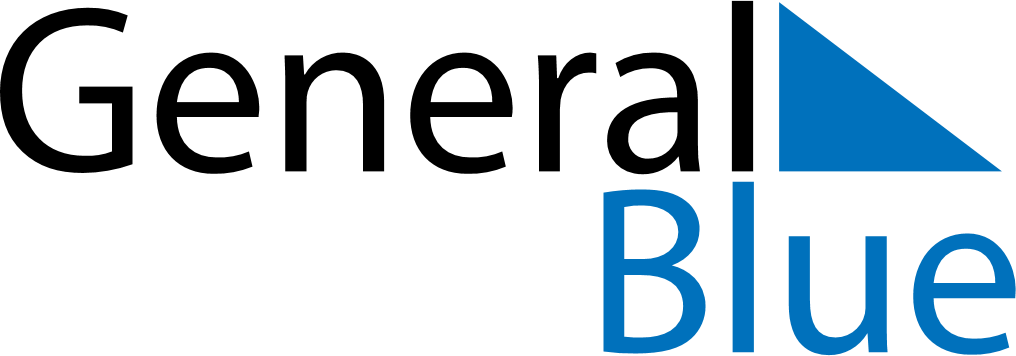 June 2024June 2024June 2024MozambiqueMozambiqueMONTUEWEDTHUFRISATSUN123456789101112131415161718192021222324252627282930Independence Day